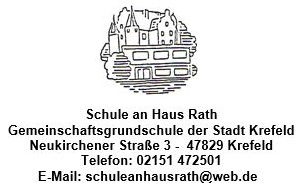 								Krefeld, 2. Mai 2020Sehr geehrte, liebe Eltern der Schule an Haus Rath,seitens des Schulministeriums  haben wir am 30.04.2020 die Information erhalten, dass der Beginn der Schulöffnungen zunächst mit den Schüler*innen der vierten Klassen für den 7. Mai vorgesehen ist. Die Eltern unserer vierten Klasse wurden bereits per Brief am Mittwoch über die Verschiebung vom 04. auf den 07.  Mai informiert.  Die vom Ministerium in Schulmail 17 beschriebene schrittweise Öffnung für alle Jahrgangsstufen wurde in einer weiteren Mail zu einem späteren Zeitpunkt noch einmal klargestellt und als „denkbarer Plan“ bezeichnet. Beide Schulmails, Nr. 17 sowie die Klarstellung finden Sie über den Link auf unserer Website „Informationen zum Corona-Virus“, https://www.schulministerium.nrw.de/docs/bp/Ministerium/Schulverwaltung/Schulmail/Archiv-2020/2004302/index.html.Fest steht nun, dass der Beginn des Unterrichts für  die Viertklässler für Donnerstag, 07.05. und Freitag, 08.05.2020 vorgesehen ist. Weitere Informationen hierzu erhalten die Eltern unserer Viertklässler zeitnah in einem Brief.Weitere Auskünfte seitens des Schulministeriums  zur schrittweisen Öffnung der Grundschulen gilt es nun abzuwarten. Der Beschluss zur weiteren Schulöffnung werde erst am 6. Mai fallen, heißt es nun. Daher bitten wir um Verständnis, dass wir Ihnen vor diesem Hintergrund noch keine konkreten Informationen zur schrittweisen Öffnung zukommen lassen können. Sobald es einen festen Beschluss des Schulministeriums gibt, werden wir unsere bisherigen Planungen anpassen und Sie, liebe Eltern, zeitnah informieren.Für die kommende Woche werden wir unseren Schüler*innen wie bisher Wochenpläne auf unsere Website stellen. Ganz besonders herzliche Grüße an unsere Schülerinnen und Schüler, auf deren Wiederkehr wir uns sehr freuen.Mit den besten Grüßen und Wüschen für Ihre Gesundheit und die Gesundheit Ihrer Familie,herzlichst,M. Linßen (Rektorin) und das Team der Schule an Haus Rath